  О внесении изменений в административный регламент предоставления муниципальной услуги «Об утверждении административного регламентапредоставления муниципальной услуги  «Передача муниципального имущества в безвозмездное пользование» от 12.11.2015 № 122»Во исполнение Федерального закона № 210-ФЗ от 27.07.2010 «Об организации предоставления государственных и муниципальных услуг», Федерального закона № 479-ФЗ от 29.12.2020, администрация сельского поселения «Пезмег»,ПОСТАНОВЛЯЕТ:1. Внести следующие дополнения в административный регламент предоставления муниципальной услуги ««Об утверждении административного регламента предоставления муниципальной услуги  «Передача муниципального имущества в безвозмездное пользование» от 12.11.2015 № 122» :- раздела II Регламента дополнить третьим абзацем следующего содержания:«-  предоставления на бумажном носителе документов и информации, электронные образы которых ранее были заверены в соответствии с пунктом 7.2 части 1 статьи 16 Федерального закона № 210-ФЗ, за исключением случаев, если нанесение отметок на такие документы либо их изъятие является необходимым условием предоставления муниципальной услуги, и иных случаев, установленных федеральными законами.».       - раздел II административного регламента дополнить пунктами 2.26, 2.27 следующего содержания:«2.26. В целях предоставления муниципальных услуг установление личности заявителя может осуществляться в ходе личного приема посредством предъявления паспорта гражданина Российской Федерации либо иного документа , удостоверяющего личность, в соответствии с законодательством Российской Федерации или посредством идентификации и аутентификации в администрации, МФЦ с использованием информационных технологий, предусмотренных частью 18 статьи 14.1 Федерального закона от 27 июля 2006 года № 149-ФЗ «Об информации, информационных технологиях и о защите информации.»2.27. При предоставлении муниципальных услуг в электронной форме идентификация и аутентификация могут осуществляться посредством:1) единой системы идентификации и аутентификации или иных государственных информационных систем, если такие государственные информационные системы в установленном Правительством Российской Федерации порядке обеспечивают взаимодействие с единой системой идентификации и аутентификации, при условии совпадения сведений о физическом лице в указанных информационных системах;2) единой системы идентификации и аутентификации в единой информационной системы персональных данных, обеспечивающей обработку, включая сбор и хранение, биометрических персональных данных, их проверку и передачу информации о степени их соответствия предоставленным биометрическим персональным данным физического лица.».2.Настоящее постановление вступает в силу со дня официального опубликования.Глава сельского поселения «Пезмег»                                               А.А.Торопов     
1. Предоставление государственных и муниципальных услуг осуществляется в соответствии с административными регламентами.2. Структура административного регламента должна содержать разделы, устанавливающие:1) общие положения;2) стандарт предоставления государственной или муниципальной услуги;3) состав, последовательность и сроки выполнения административных процедур, требования к порядку их выполнения, в том числе особенности выполнения административных процедур в электронной форме, а также особенности выполнения административных процедур в многофункциональных центрах. Раздел должен содержать варианты предоставления государственной или муниципальной услуги, включающие порядок предоставления указанных услуг отдельным категориям заявителей, объединенных общими признаками, в том числе в отношении результата государственной или муниципальной услуги, за получением которого они обратились;4) формы контроля за исполнением административного регламента;5) досудебный (внесудебный) порядок обжалования решений и действий (бездействия) органа, предоставляющего государственную услугу, органа, предоставляющего муниципальную услугу, многофункционального центра, организаций, указанных в части 1.1 статьи 16 настоящего Федерального закона, а также их должностных лиц, государственных или муниципальных служащих, работников.3. Структура административного регламента должна предусматривать машиночитаемое описание процедур предоставления соответствующей услуги, обеспечивающее автоматизацию процедур предоставления такой услуги с использованием информационных технологий, в соответствии с требованиями, установленными уполномоченным на осуществление нормативно-правового регулирования в сфере информационных технологий федеральным органом исполнительной власти.  →1. Разработку проекта административного регламента осуществляет орган, предоставляющий государственную услугу, или орган, предоставляющий муниципальную услугу.1.1. Разработка, согласование и экспертиза проектов административных регламентов федеральных органов исполнительной власти, государственных внебюджетных фондов осуществляются в федеральной государственной информационной системе, обеспечивающей ведение федерального реестра государственных услуг в электронной форме.ШУÖМШУÖМ ПОСТАНОВЛЕНИЕ ПОСТАНОВЛЕНИЕ     от  2021 года                 №  (Республика Коми, Корткеросский район, Пезмег) (Республика Коми, Корткеросский район, Пезмег) 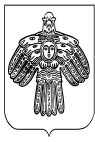 